（主主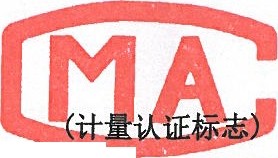 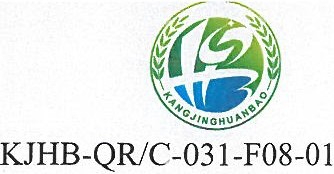 『『『『『』－19051 2050087有效期2025年07月15日;:..\2受理编码：BKJ100008报告编码 ：BKJl 0000800项目名称：金河生物科技股份有限公司环境检测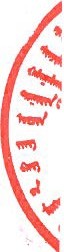 项目类型：委托单位 ：有组织废气 、环境噪声 金 可生物科技股份有限公司内 蒙 古 康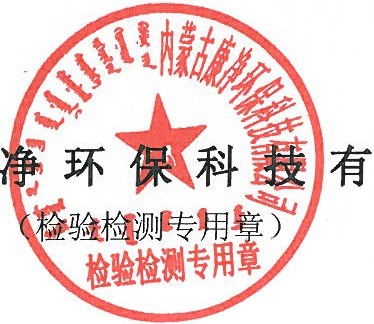 声 明1. 本报告只适用于检测项目的范围。2.  本报告仅对本次采样分析结果负责 。本检测机构不负责抽样 （如样品是 由客户提供） 时，仅对送检样品的 测试数据负责 ，不对样品来源负责 。3. 本报告涂改无效 ，报告无本公司资质认定标志 、检验检测专用章 、骑缝 章、无签发人签字无效 。4.  未经本公司书面批准 ，不得复制 （全文复制除外） 本报告。5. 本检测结果仪代表检测时委托 方提供的工况条件下的项目测值。6. 若对检测报告有异议 ，请在收到报告后五日内向检测单位提出 ，逾期将 不受理。无法保存 、复现的样品不受理投诉 。7.分包，如检验报告中涉及外部机构提供数据 ，需以“检测项目 ＊”方式表示 或并备注说明数据来源 。第 2 页 共 8 页分析时间 ：2020 年 10 月 16 日 2020 年 10 月 18 日分析人员：樊晓燕、主雪峰、高金珍、刘春艳 、韩海洋 、李彩霞、韩利清 、云吴、韩利娟 、 李志军 、戈晓伟编写人z   云曼	力斗更复核人：高金珍	芮才LI乡批准人：韩利清	热叶	讪h报告页数 （含封首页） ：8 页 报告数量 ：3 份报告日期 ：2020 年 10 月 29 日费通讯地址 ：内蒙古自治区呼和浩特市托克托县东胜大街原工商局大楼2 层邮编：010200电 舌：0471-8518920传真 ：0471-8518920一、前言受金河生物科技股份有限公司的委托 ，我公司于 2020 年 10 月 16 日对金河生物科技股份 有限公司有组织废气 、环境噪声进行采样检测 ，现依据检测结果编制本报告，内容如下：二、检测项目信息说明2.1 有组织废气检测项目信息表2.2 环境噪声检测项目信息表也、喝三、有组织废气检测部分3.1 有组织废气设备基本检测信息表金？可生物科技股份有限公司环境检测	BKJI 00008004	氨气恶臭 （ 臭气浓紫外可见分光光度计TU” 18IOSPC	KJHB-SYSB-0045	度〉恶臭采样器	GR-1213	KJHB-SYSB-1263.2 有组织废气分析方法及方法来源表3.3  有组织废气检测结果表参。.397．030012金河生物科技股份有限公司环境检测	BKJJ 0000800饲料金霉	第一次 素提取车BKJJ 00008	50366	7.2	0.363	300300135		 间和土霉	第二次 素提炼车间 DA005	第一次BKJ J 00008030014BKJI00008 03001550951	7.549601	7.70.382	300.382	30发酵 J OI	第一次 车间与BKJJ00008	61479	0.57	0.035	1000300166		103 车间	第二次 合并排气简 DAOOI	第三次BKJ I00008030017BKJ100008 03001856664	0.5056991	0.550.028	1000.031	100发酵 102第一次BKJ I00008 030019596480.60	0.036	JOO7	车间排气	第二次BKJI0000859963	0.680.041	100030020筒 DA002	2	BKJI00008第三次	03002158476	。.65	0.038	1002	非	BKJI00008第一次03002248458	0.810.039	100。发酵 104	年排气筒	。甲总	030023车间合并8DA003第二次第三次	月炕＊只3二BKJ100008BKJ I00008 03002447085	0.7646369	1.48.036	J OO0.069	JOO发酵 105第一次6	BKJI00008	138880	1.15	0.160日	0300251009	车间排气	第二次筒 DA004    	BKJ!00008	143830	I.I O	0.158 	100030026第三次饲料金霉	第 次BKJI00008030027BKJ I00008149323	1.2250366	3.620.182	1000. 182	100－030028素提取车   	10		 间和土霉	第二次 素提炼车BKJ! 0000803002950951	3.080.157	100间 DA005	第一次BKJI00008	49601	2.9 1	0.144	JOO	 、发酵 I OI	第一次030030BKJ I 00008	3090	6000030031车间与II		103 车间	第二次 合并排气筒 DAOOI	第三次BKJ l00008 030032BKJ I000083090／	6000第  次	。030033BKJI 00008发酵 102－2	03003412	车间排气	第三次	2筒 DA002第  次	年第一次BKJ100008030035BKJJ 00008臭气	030036浓度	BKJ J 00008发酵 104	月03003713	车间合并第三次BKJ I00008排气筒	6030038DA003发酵 105第三次第一次日	BKJ I00008030039BKJ10000803004014		 车间排气	第二次 筒 DA004BKJ l00008030041第一次BKJI00008030042金阿生物科技股份有限公司环境检测	BKJ I 0000800030043030044四、环境噪声检测部分5.1 环境噪声设备基本检测信息表序号	检测项目5.2 环境噪声方法及方法来源表检测标准及依据	｜	频次检出限	单位环境噪声委《工业企业厂界环境噪声排放 ｜厂界四周检测 1 天，标准》 GB 12348-2008	I	昼夜各 1 次	dB(A)5.3  环境噪声检测结果表金河生物科技股份有限公司环境检测样品状 态描述BKJI 0000800l 、2020 年 IO 月 16 日：昼间天气晴、西风，风速 l.2m/s；夜间天气晴、西风，风速2.2m/s。备注2、《工业企业厂界环境噪 声排放标准》 GB 12348-2008    3 级标准 。r 界环境i噪，：－ 点.位阳z路	A路A厂界南马路注‘为检测点位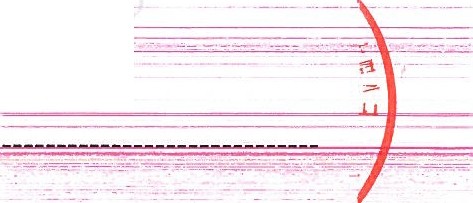 牢牢 报告结束 串串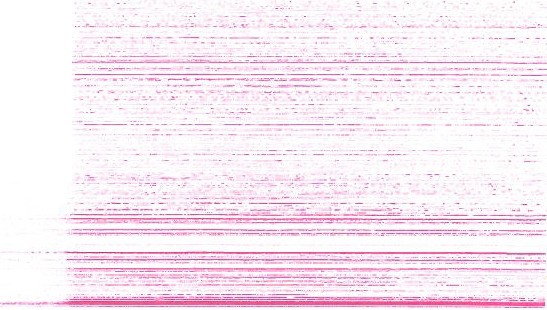 一•	.一→   一 一 	二一 一一－    -	- - ..::.....：＝－－- ＝士士,于..士..丁τ   --－：立ζ_工工,二 二二.鼻 --c.  ’二 ＝ ←－ 一二J      一 ”一	二	一	－？一 一	→一←一-一“ 一   一第 8 页 共 8 页白 一	二 二一 『户	_...;._.;: -.,.--- 二尹	十	庐 二－烟气参数信息委托客户金 可生物科技股份有限公司金 可生物科技股份有限公司金 可生物科技股份有限公司委托方地址内蒙古自治区呼和浩特市托克托县新坪路 71 号内蒙古自治区呼和浩特市托克托县新坪路 71 号内蒙古自治区呼和浩特市托克托县新坪路 71 号联 系 人杨子春联系电话15047839158检测类别委托检测样品类别有组织废气采样人员李志军 、戈晓伟采样日期2020 年 10 月 16 日分析时间2020 年 10 月 16 日2020 年 10 月 18 日2020 年 10 月 16 日2020 年 10 月 18 日2020 年 10 月 16 日2020 年 10 月 18 日来样方法依据按照 《固定污染源排气中颗粒物的测定与气态污染物米样方法》GB/Tl 6157-1996 及 2017 年修改单 、《 固定污染源 低浓度颗粒物的测定 重 量法》	HJ 836-2017 执行。按照 《固定污染源排气中颗粒物的测定与气态污染物米样方法》GB/Tl 6157-1996 及 2017 年修改单 、《 固定污染源 低浓度颗粒物的测定 重 量法》	HJ 836-2017 执行。按照 《固定污染源排气中颗粒物的测定与气态污染物米样方法》GB/Tl 6157-1996 及 2017 年修改单 、《 固定污染源 低浓度颗粒物的测定 重 量法》	HJ 836-2017 执行。序号检测项目仪器名称型号编号颗粒物自动烟尘烟气测试仪自动烟尘烟气测试仪GH-60EKJHB-SYSB-087颗粒物电子天平ESI035BKJHB-SYSB-022颗粒物电热鼓风干燥箱电热鼓风干燥箱DHG-9245AKJHB-SYSB-0112非甲：院总；怪气相色谱仪气相色谱仪GC-2014KJHB-SYSB-0823硫化氢紫外可见分光光度计紫外可见分光光度计TU-1810SPCKJHB-SYSB-004序号检测项目检测标准及依据检测频次方法检出限单位颗粒物《固定污染源 低浓度颗粒物的测定 重量法》HJ 836-20173 次／天，检测 1 天1.0mg/m32非甲；皖总；怪《固定污染源废气 总经、甲；院和非甲；院总是的测定 气相 色谱法》	HJ  38-20173 次／天，检测l 天0.07mg/m33硫化氢《空气和废气监测分析方法》〈第四版增补版） 第五篇 第 四章 十 （ 一 ） 亚甲基蓝分光 光度法 （ B)3 次／天，检测 1 天0.01mg/m34氨气《环境空气和废气 氨的测定 纳氏试剂分光光度法》 HJ 533-20093 次／天，检测 l 天0.25mg/m35恶臭（臭气浓度〉《空气质量 恶臭的测定 三 点比较式臭袋法》GB/T 14675-933 次／天，检测 1 天无量纲序号检测项目仪器名称型号编号噪声多功能声级计AWA5680KJHB-SYSB-059噪声声校准仪AWA6221AKJHB-SYSB-060序号检测点位采样时间检测项目LAeq样品编号检测结果dB(A)参考限值dB (A)厂界东2020 年 10昼间（ lmin 等效 连续 A 声级）BKJ 10000804000152.82厂界南2020 年 10昼间（ lmin 等效 连续 A 声级）BKJ 1000080400022厂界南2020 年 10昼间（ lmin 等效 连续 A 声级）BKJ 10000804000253.5653厂界西2020 年 10昼间（ lmin 等效 连续 A 声级）BKJ 10000804000353.0654厂界北2020 年 10昼间（ lmin 等效 连续 A 声级）BKJl 0000804000452.5655厂界东月 16 日夜间（ lmin 等效 连续 A 声级〉BKJl 0000804000548.6556厂界南月 16 日夜间（ lmin 等效 连续 A 声级〉BKJl 0000804000649.1557厂界西月 16 日夜间（ lmin 等效 连续 A 声级〉BKJ10000804000748.7558厂界北月 16 日夜间（ lmin 等效 连续 A 声级〉BKJl 0000804000848.155序号采样点位压力 Pa氧含量%烟气温度。c烟气湿度%烟气流速mis发酵 101 车间与 103车间合并排气筒DAOO l13020.234.67.113.15发酵 101 车间与 103车间合并排气筒DAOO l11020.234.67.112.12发酵 101 车间与 103车间合并排气筒DAOO l11120.234.67.112.192发酵 102 车间排气筒DA00212920.239.09.213.242发酵 102 车间排气筒DA00213120.239.09.213.312发酵 102 车间排气筒DA00212420.239.09.212.983发酵 104 车间合并排 气筒 DA0034920.337.26.98.123发酵 104 车间合并排 气筒 DA0034620.337.26.97.893发酵 104 车间合并排 气筒 DA0034420.337.26.97.774发酵 105 车间排气筒DA00432120.729.18.120.484发酵 105 车间排气筒DA00434420.729.18.121.214发酵 105 车间排气筒DA00437020.729.18.122.025饲料金霉素提取车9320.138.69.411.195饲料金霉素提取车20.138.65间和士霉素提炼车 间DAOOS9520.138.69.411.325间和士霉素提炼车 间DAOOS9020.138.69.411.02